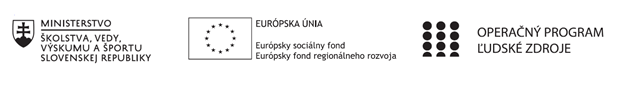 Písomný výstup pedagogického klubu 10.Prioritná osVzdelávanieŠpecifický cieľ1.2.1 Zvýšiť kvalitu odborného vzdelávania a prípravy reflektujúc potreby trhu prácePrijímateľStredná odborná škola drevárska a stavebná Krásno nad KysucouNázov projektuZvyšovanie kľúčových kompetencií žiakov v Strednej odbornej škole drevárskej a stavebnej v Krásne nad Kysucou s ohľadom na moderné technológie a potreby trhu práce.Kód projektu  ITMS2014+NFP312010AGX2Názov pedagogického klubu Rozpočtovanie staviebMeno koordinátora pedagogického klubuIng. Eva ZaťovičováŠkolský polrok 2.polrok 2021/2022Odkaz na webové sídlo zverejnenia písomného výstupuwww.sosdskrasno.skÚvod:Stručná anotáciaKreslenie a rozpočtovanie stavebných konštrukcií.Kľúčové slováRozpočet stavby; projektovanie stavby; AutoCad; Cenkros plusZámer a priblíženie témy písomného výstupuVytvorenie vzorového projektu stavebného objektu, jeho výkresovú a textovú časť vrátane rozpočtu stavby. Vzorový projekt bude slúžiť ako podklad pre tvorbu maturitného projektu v odbore operátor stavebnej výroby.Jadro:Popis témy/problémPočas stretnutí pedagogického klubu sa členovia naučili tvoriť výkresovú a textovú časť vrátane rozpočtu stavby v programoch Cenkros plus a AutoCad. Výstupom sú výkresy pôdorysov výkopov a základov.Obsahom výstupu sú: výkresy pohľadovpoložkový rozpočet obkladov, podláh, malieb a náterov, klampiarskych prácprezentácia v PowerPoint na tému technická dokumentácia staviebStavebný výkres je prostriedkom technického dorozumenia medzi jednotlivými účastníkmi výstavby. Podmienky na splnenie formálnych nárokov a na jednoznačnosť spôsobu kreslenia sú dané normami pre výkresy v stavebníctve. Našim výstupom boli výkresy „Pohľadov“ a „Zvislý rez“ nakreslené v programe AutoCad v mierke 1:50 podľa medzinárodne platných noriem v súvislosti s projektovaním pomocou počítačov. Výkresy sú súčasťou príloh vytlačené v programe AutoCad aj vo formáte pdf.Súčasťou výstupu sú príslušné dielčie rozpočty spracované v programe Cenkros4 , ktoré sú tiež súčasťou príloh.Ďalším z výstupov sú prezentácie v PowerPoint s témou „Technická dokumentácia stavieb“, v ktorom sme sa zaoberali obsahom technickej dokumentácie. PRÍLOHY:Pohľad čelný M=1:50 (formát pdf.)Pohľad bočný M=1:50 (formát pdf.)Rekapitulácia rozpočtu (formát pdf.)Rozpočet s výkazom výmer (formát pdf.)Prezentácia PowerPoint, téma: Technická dokumentácia stavieb Záver:Zhrnutia a odporúčania pre činnosť pedagogických zamestnancovČlenovia pedagogického klubu rozšíria svoje odborné vedomosti, ktoré budú následne uplatňovať vo vyučovacom procese. Spoločne vytvoria vzorový projekt stavebného objektu, jeho výkresovú a textovú časť vrátane rozpočtu stavby. Bude slúžiť ako názorná učebná pomôcka pre odbor operátor stavebnej výroby.Vypracoval (meno, priezvisko)Ing.arch.Beáta Kontrišová, Ing.Anna Rebrošová, Ing.Zaťovičová EvaDátum14.06.2022PodpisSchválil (meno, priezvisko)Ing. Eva ZaťovičováDátum14.06.2022Podpis